Persbericht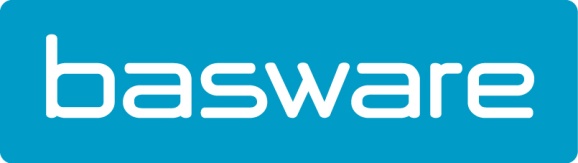 Basware besteedt Scan en Capture-diensten uit aan Xerox Erembodegem, 17 oktober 2018 - Basware heeft een wereldwijde managed service-overeenkomst met Xerox afgesloten. De samenwerking stelt beide partijen in staat hun sterke punten te gebruiken en samen nog meer waarde te creëren.Vesa Tykkyläinen, Chief Executive Officer bij Basware, over de beklonken samenwerking: "Ik ben meer dan tevreden dat deze outsourcingovereenkomst met Xerox is gesloten. Door deze samenwerking hebben we onze activiteiten vereenvoudigd en is onze focus, overeenkomstig met onze strategie, verbeterd. We zijn nu in een betere positie om onze cloudgroei te versnellen en een sterk partnerecosysteem rond Basware te bouwen. De samenwerking met Xerox is een natuurlijke en strategische match. Onze core business ligt bij e-invoicing, terwijl Xerox voor het scannen en vastleggen dé aangewezen partij is.”Xerox beheert Basware's scan- en capture-services in meer dan 28 landen en biedt een snelle en kosteneffectieve oplossing voor honderden klanten van Basware wereldwijd die met een digitale vertaalslag bezig zijn en papieren en e-mailfacturen dienen te verwerken.Over BaswareBasware is de toonaangevende leverancier van ‘networked’ purchase to pay, e-invoicing- en innovatieve financieringsoplossingen. Het commerce- en financing-netwerk verbindt wereldwijd bedrijven in meer dan 100 landen. Basware heeft het grootste open zakelijke netwerk ter wereld waardoor een goede samenwerking tussen de verschillende partijen, ongeacht de bedrijfsgrootte, ontstaat. Door het vereenvoudigen van stroomlijnen van financiële processen kunnen organisaties het maximale uit hun bedrijfsactiviteiten halen. Wereldwijd kunnen zowel kleine als grote organisaties aanzienlijke kostenbesparingen realiseren, flexibele betalingsvoorwaarden opstellen en een grotere efficiency behalen. Hierdoor ontstaat ook een verbeterende relatie met leveranciers. Voor meer informatie bezoek www.basware.nl. Noot voor de redactie (niet voor publicatie)Voor meer informatie kunt u contact opnemen met:Sandra Van Hauwaert, sandra@square-egg.be, GSM 0497 251816.